CHAPTER 9CREDIT AND TITLE INSURANCESUBCHAPTER 1CREDIT LIFE AND ACCIDENT AND HEALTH INSURANCE§1201.  Purpose(REPEALED)SECTION HISTORYPL 1969, c. 132, §11 (RP). §1202.  Scope; definitions(REPEALED)SECTION HISTORYPL 1969, c. 132, §11 (RP). §1203.  Forms available(REPEALED)SECTION HISTORYPL 1969, c. 132, §11 (RP). §1204.  Amount of insurance(REPEALED)SECTION HISTORYPL 1969, c. 132, §11 (RP). §1205.  Term(REPEALED)SECTION HISTORYPL 1969, c. 132, §11 (RP). §1206.  Policy provisions; delivery or disclosure to debtors(REPEALED)SECTION HISTORYPL 1969, c. 132, §11 (RP). §1207.  Filing, approval and withdrawal of forms; appeals(REPEALED)SECTION HISTORYPL 1969, c. 132, §11 (RP). §1208.  Premium rates; refunds; accounts credited when insurance not issued(REPEALED)SECTION HISTORYPL 1969, c. 132, §11 (RP). §1209.  Issuance of policies; collection of premiums(REPEALED)SECTION HISTORYPL 1969, c. 132, §11 (RP). §1210.  Claims(REPEALED)SECTION HISTORYPL 1969, c. 132, §11 (RP). §1211.  Existing insurance; choice of insurer(REPEALED)SECTION HISTORYPL 1969, c. 132, §11 (RP). §1212.  Enforcement provisions(REPEALED)SECTION HISTORYPL 1969, c. 132, §11 (RP). §1213.  Appeals from commissioner's orders(REPEALED)SECTION HISTORYPL 1969, c. 132, §11 (RP). §1214.  Penalties(REPEALED)SECTION HISTORYPL 1969, c. 132, §11 (RP). SUBCHAPTER 2FOREIGN SURETY COMPANIES; CREDIT AND TITLE INSURANCE§1251.  Authorization to do business(REPEALED)SECTION HISTORYPL 1969, c. 132, §11 (RP). §1252.  Commissioner appointed attorney; service of process; certificates of appointment filed(REPEALED)SECTION HISTORYPL 1969, c. 132, §11 (RP). §1253.  Copy of process mailed to insurer(REPEALED)SECTION HISTORYPL 1969, c. 132, §11 (RP). §1254.  No agent, unless company has required paid-up capital(REPEALED)SECTION HISTORYPL 1969, c. 132, §11 (RP). §1255.  Persons deemed agents; liabilities(REPEALED)SECTION HISTORYPL 1969, c. 132, §11 (RP). §1256.  Copy of charter and statement of condition to be deposited(REPEALED)SECTION HISTORYPL 1969, c. 132, §11 (RP). §1257.  Annual statement to be filed(REPEALED)SECTION HISTORYPL 1969, c. 132, §11 (RP). §1258.  Agents not to act until law complied with(REPEALED)SECTION HISTORYPL 1969, c. 132, §11 (RP). §1259.  Clarification of annual returns; refusal to answer(REPEALED)SECTION HISTORYPL 1969, c. 132, §11 (RP). §1260.  Examinations; publication of results; revocation of license; expenses(REPEALED)SECTION HISTORYPL 1969, c. 132, §11 (RP). §1261.  Violations to be reported to Attorney General(REPEALED)SECTION HISTORYPL 1969, c. 132, §11 (RP). §1262.  Acceptance as surety on bonds(REPEALED)SECTION HISTORYPL 1969, c. 132, §11 (RP). §1263.  Premiums on bonds(REPEALED)SECTION HISTORYPL 1969, c. 132, §11 (RP). §1264.  Notice of authorization to registers of probate(REPEALED)SECTION HISTORYPL 1969, c. 132, §11 (RP). §1265.  Estoppel to deny corporate power(REPEALED)SECTION HISTORYPL 1969, c. 132, §11 (RP). The State of Maine claims a copyright in its codified statutes. If you intend to republish this material, we require that you include the following disclaimer in your publication:All copyrights and other rights to statutory text are reserved by the State of Maine. The text included in this publication reflects changes made through the First Regular and First Special Session of the 131st Maine Legislature and is current through November 1. 2023
                    . The text is subject to change without notice. It is a version that has not been officially certified by the Secretary of State. Refer to the Maine Revised Statutes Annotated and supplements for certified text.
                The Office of the Revisor of Statutes also requests that you send us one copy of any statutory publication you may produce. Our goal is not to restrict publishing activity, but to keep track of who is publishing what, to identify any needless duplication and to preserve the State's copyright rights.PLEASE NOTE: The Revisor's Office cannot perform research for or provide legal advice or interpretation of Maine law to the public. If you need legal assistance, please contact a qualified attorney.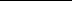 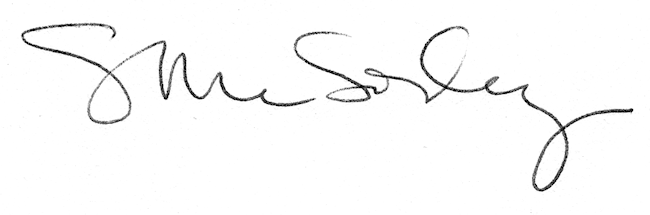 